	The City SchoolSummer VacationSubject GeographyClass  8Resource WorksheetName: __________________              Sec: _______                          Date: _______________Question Define following terms:i. Economic Development ________________________________________________________________________________________________________________________________________________________________________________________________________________________________________________________________________________________________________________________ii. Social Development ________________________________________________________________________________________________________________________________________________________________________________________________________________________________________________________________________________________________________________________iii. Developed country________________________________________________________________________________________________________________________________________________________________________________________________________________________________________________________________________________________________________________________iv. People as Resource________________________________________________________________________________________________________________________________________________________________________________________________________________________________________________________________________________________________________________________v. People as Resource________________________________________________________________________________________________________________________________________________________________________________________________________________________________________________________________________________________________________________________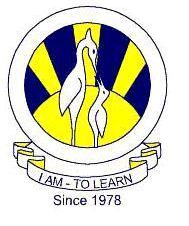 